Look and write.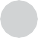 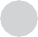 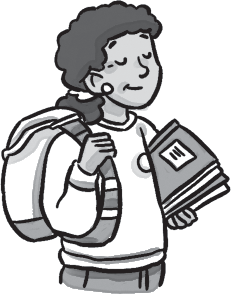 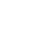 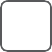 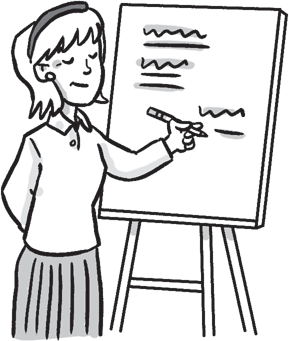 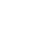 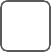 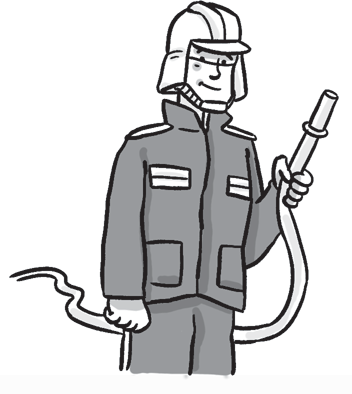 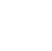 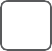 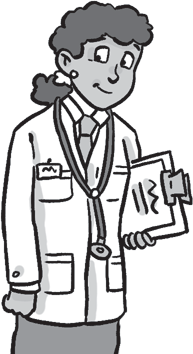 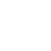 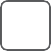 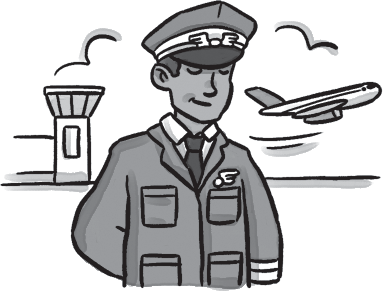 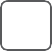 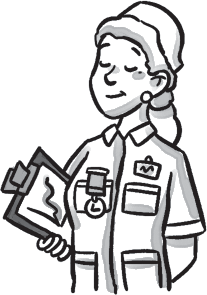 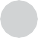 Complete the sentences.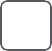  She’s a teacher.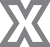 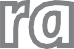 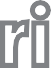 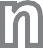 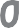 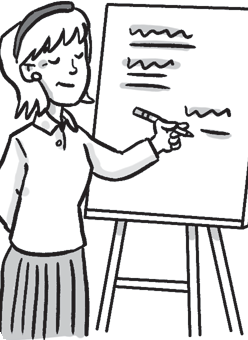 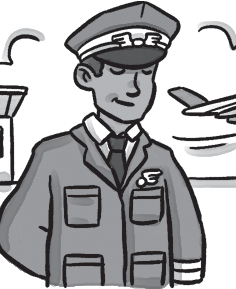  	  a pilot. 	  a doctor. 	  a nurse.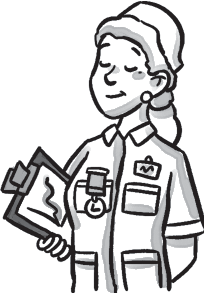 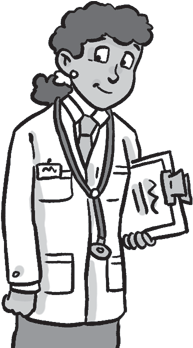 Who do we need? Look and circle.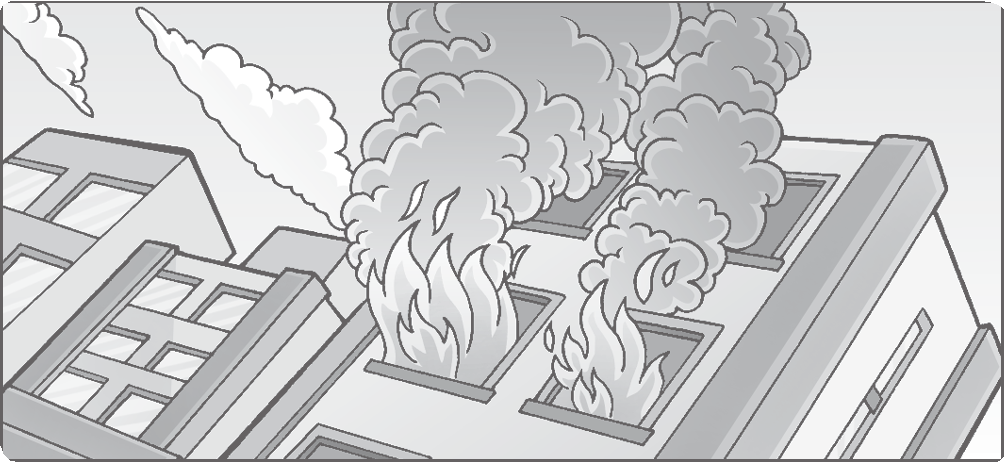 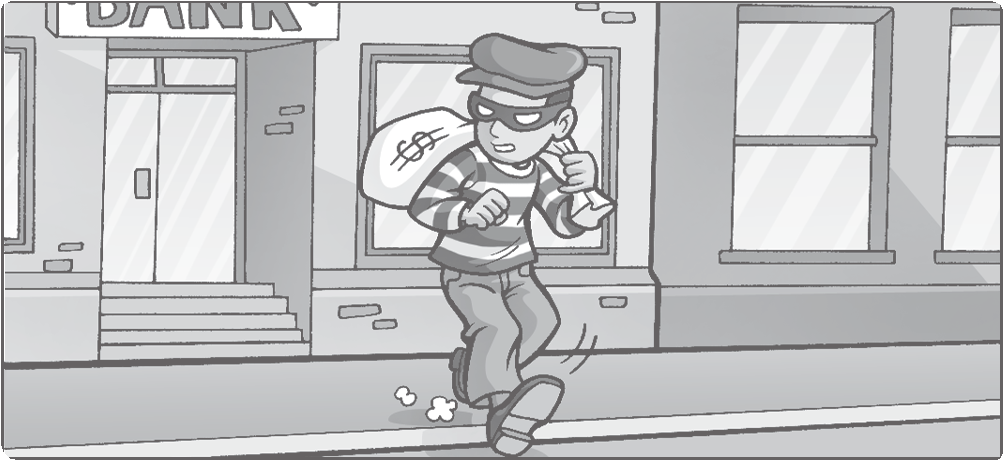 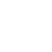 firefighter / pilot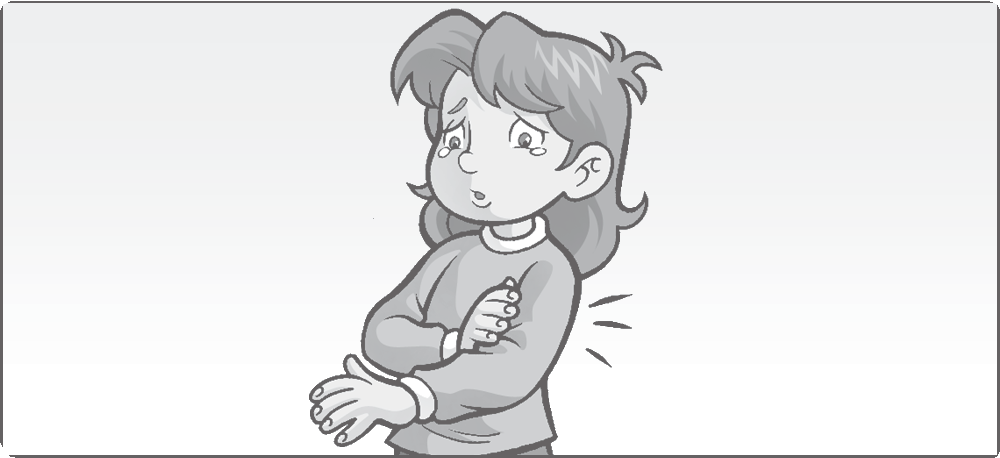 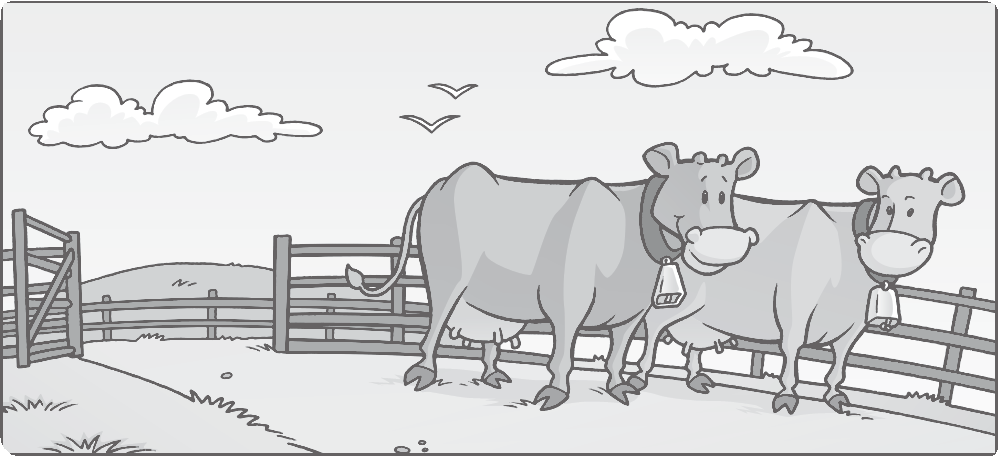 student / doctorWhat do you want to be? Draw.farmer / nurse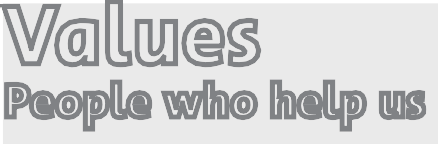 1 teacher 3 doc 	5  fire 	2	Look and write.2 police  	4 far 	6 stud 	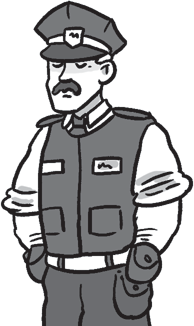 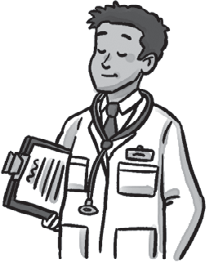 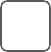 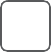 eolipc ercifof	dcotor	dnettus	nusre	lotpi police officer	 		 		 		 	Order the words.1	 Is he a pilot? 2	 	3	 	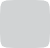 4	 	Look and complete the sentences.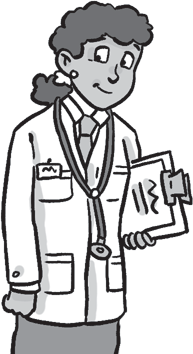 Is she a pilot? No, she isn’t.Is	a teacher? Yes, 		is.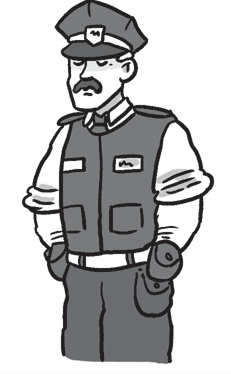 Is	a firefighter? Yes, 		is.Is	a police officer? Yes, 		is.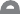 